New XXIO Prime FairwayProduct Name: New XXIO Prime Fairway woodsProduct Intro Date: 16th November 2016Product At Retail Date: 14.12.2016Product Head-liner: Longer, Higher, Stunning PrimePricing: SRP: Euro: 649,99 CHF: 714,99 SEK: 5999,00Product Introduction:To help you reach a new level of distance performance, xxio introduces the new xxio prime series. featuring advanced lightweight construction for faster head speed, a new head design for faster ball speed and powerful draw-biased performance, xxio prime is easy to hit with rewarding results Features & Benefits Higher launch and 3.4 yards more distance compared to the previous model1. New thicker, full titanium cup face for improved repulsion performance across the entire club faceThe new Full Titanium Cup Face is thicker by 0.5 mm than the previous model and has expanded the sweet spot which creates high COR area and greater flight distance compared to the previous model.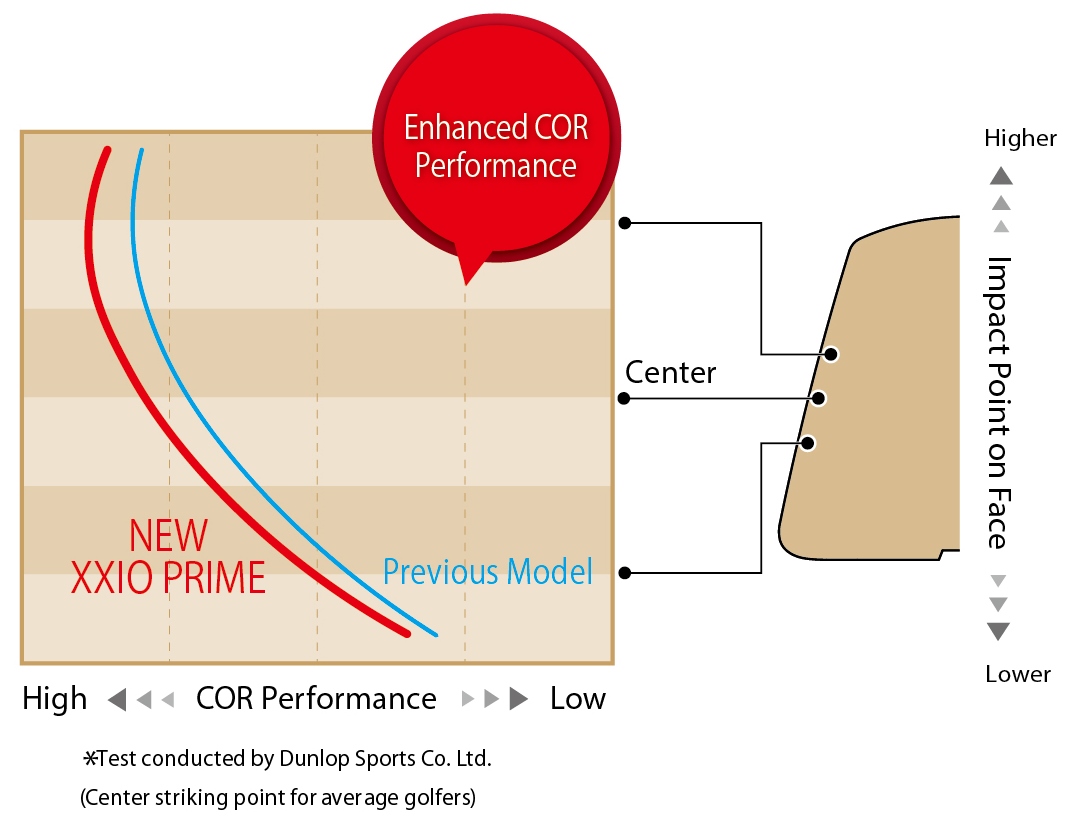 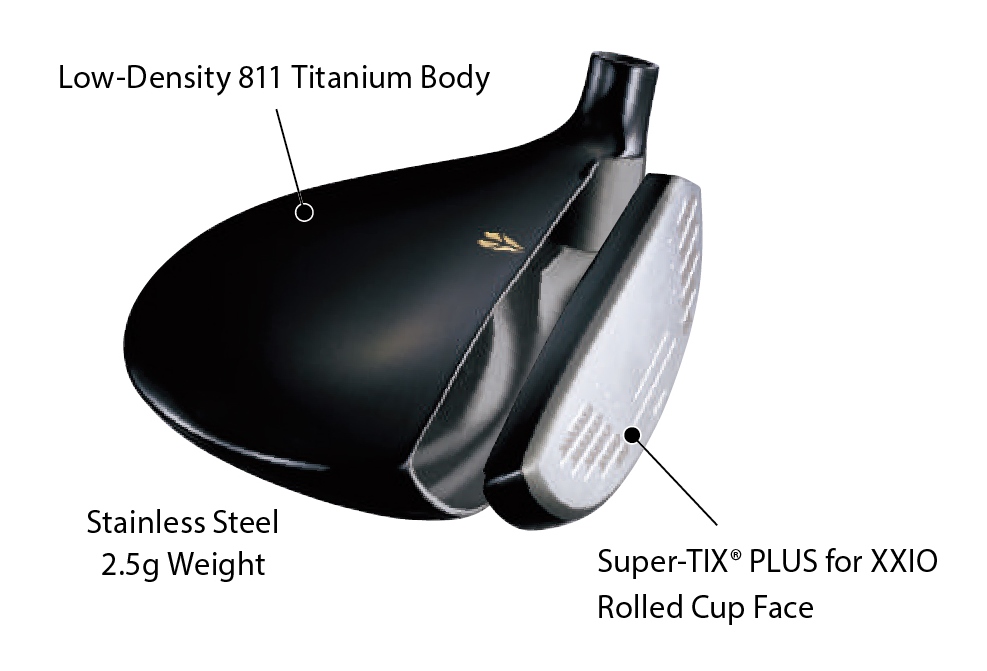 2．Shallow-back shape and titanium construction provide a lower and deeper CG for higher launch angle.The shallow-back shape and titanium construction of the head promote a lower and deeper CG. Compared to the previous model, it promotes significantly better launch.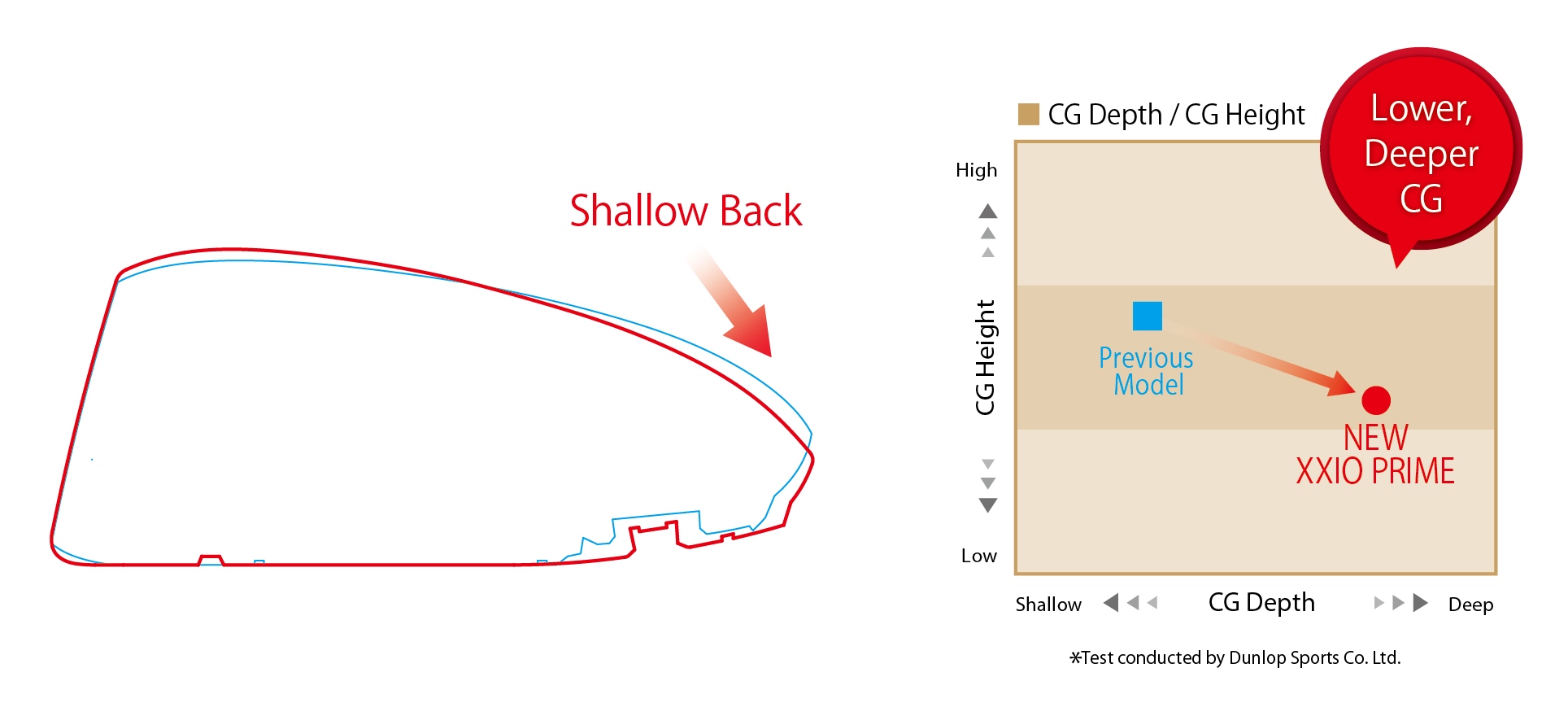 Specifications						Head materialFace: Titanium (Super-TIX® PLUS for XXIO)			Body: 8-2 titanium + SUS weightConstructionFace: ForgedBody: Vacuum precision castingFinishGold ion plating + high-gloss metallic coating; mirror + satin + bead-shot finish; Badge: GoldGripXXIO Prime original full rubber grip (with logo)Shaft*Weight indicates weight when fully assembledStandard model specificationsLine-up by proper modelModelFlexKick pointWeight＊TorqueSP-900 carbon shaftSRmiddle396.4SP-900 carbon shaftRmiddle386.5SP-900 carbon shaftR2middle386.6Fairway#3#5#7#9Loft Angle (°)15.018.021.024.0Lie Angle (°)58.059.059.560.0Head Volume (cm3)188166157144Club Length (in)43.042.041.541.0Swing WeightD2D2D2D2Club Weight* (g) R273281285290Loft Angle#3#5#7#9 SR○○R○○○○R2○○○○